Se ha preparado un proyecto de revisión de estas Directrices para que sea examinado por el GAR con el propósito de tener en cuenta las modificaciones introducidas en la Resolución UIT-R 1 en la Asamblea de Radiocomunicaciones de 2012 (AR-12) y los últimos avances en los métodos de trabajo electrónicos. Se adjunta como Anexo el proyecto de revisión.Anexo	Directrices sobre los métodos de trabajo de la Asamblea de
Radiocomunicaciones, de las Comisiones de Estudio
de Radiocomunicaciones y de los Grupos
correspondientesÍNDICEPágina1	Antecedentes		42	Reuniones		42.1	La Asamblea de Radiocomunicaciones (AR)		42.2	Reuniones Preparatorias de Conferencias (RPC) y Comisión Especial para Asuntos Reglamentarios y de Procedimiento (Comisión Especial)		42.3	Presidentes y Vicepresidentes de Comisiones de Estudio del UIT-R		52.4	Comisiones de Estudio, Comité de Coordinación de Vocabulario (CCV), Grupos subordinados (Grupos de Trabajo (GT), Grupos de Tareas Especiales (GTE), Grupos de Trabajo Mixtos (GTM), Grupos de Tareas Especiales Mixtos (GTEM), Grupos de Relator (GR), Grupos Mixtos de Relator (GMR), Grupos por Correspondencia (GC)) y Relatores		52.4.1	Participación en las reuniones		52.4.2	Calendario de reuniones		62.4.3	Anuncio de reuniones		62.4.3.1	Asamblea de Radiocomunicaciones		62.4.3.2	Sesiones de la reunión de la RPC		62.4.3.3	Reuniones de las Comisiones de Estudio (incluido el CCV)		62.4.3.4	Grupos subordinados (GT, GTE, etc.)		62.4.4	Disposiciones relativas a las reuniones celebradas en la Sede de la UIT en Ginebra		62.4.4.1	Inscripción de los participantes		62.4.4.2	Disponibilidad de documentos en las reuniones		72.4.4.3	Interpretación simultánea en los idiomas oficiales de la Unión		72.4.5	Disposiciones relativas a las reuniones celebradas fuera de Ginebra		73	Documentación		73.1	Presentación de contribuciones a las reuniones		73.2	Preparación de contribuciones		73.3	Plazos para la presentación de contribuciones		73.4	Inclusión electrónica y envío por correo de documentos		83.5	Series de documentos		83.5.1	Contribuciones		83.5.2	Documentos temporales  (TEMP)		83.5.3	Documentos administrativos (ADM)		93.5.4	Documentos informativos (INFO)		93.5.5	Informes resumidos de las Comisiones de Estudio		93.5.6	Informe del Presidente de un Grupo a su reunión siguiente		93.5.7	Resumen de los debates de las reuniones de las Comisiones de Estudio		103.5.8	Declaraciones de coordinación		103.5.9	Serie de documentos «azules» para la aprobación de los proyectos de Recomendaciones mediante consulta		103.5.10	Serie de documentos «rosas»		103.5.11	Serie de documentos «PLEN»		104	Procedimientos aplicables a la reunión de las Comisiones de Estudio		114.1	Consideración de proyectos de Recomendaciones		114.1.1	Adopción de proyectos de Recomendaciones en las reuniones de las Comisiones de Estudio		114.1.2	Adopción de proyectos de Recomendaciones por correspondencia		114.1.3	Decisión sobre el procedimiento de aprobación		114.1.4	Alcance de la Recomendación		114.2	Examen de Cuestiones por una Comisión de Estudio		114.2.1	Directrices sobre Cuestiones de las Comisiones de Estudio		114.2.2	Adopción y aprobación de Cuestiones		124.3	Aprobación de Manuales		124.4	Examen de proyectos de Resoluciones, Decisiones, Ruegos e Informes de las Comisiones de Estudio		124.5	Correcciones redaccionales		124.6	Actualización o supresión de  Recomendaciones y Cuestiones 		125	Aprobación de Recomendaciones		135.1	Aplicación del procedimiento de adopción y aprobación simultáneas (PAAS)		135.2	Procedimiento  de aprobación de Recomendaciones		136	Coordinación y colaboración con otras organizaciones		138	Política sobre Derechos de Propiedad Intelectual		141	AntecedentesLos métodos de trabajo de la Asamblea de Radiocomunicaciones (AR) y de las Comisiones de Estudio del Sector de Radiocomunicaciones se estipulan en la Resolución UIT-R 1. A su vez, dicha Resolución indica que el Director publica Directrices sobre métodos de trabajo para complementar y son adicionales a la citada Resolución.La presente edición de las Directrices reemplaza a las que acompañaban a la Circular Administrativa CA/ ().2	Reuniones2.1	La Asamblea de Radiocomunicaciones (AR)En el artículo 13 de la Constitución y el Artículo 8 del Convenio se especifican las obligaciones y funciones de las Asambleas de Radiocomunicaciones. Los métodos de trabajo de las AR se definen en el § 1 de la Resolución UIT-R 1.Poco después de una AR se envía una Circular Administrativa (CA) a los Estados Miembros y a los Miembros del Sector de Radiocomunicaciones de la UIT, en la cual se invita a éstos a participar en el trabajo de las Comisiones de Estudio de Radiocomunicaciones, la Comisión Especial para asuntos Reglamentarios y de Procedimiento y sus Grupos subordinados, y en la Comisión Especial para Asuntos Reglamentarios y de Procedimiento. La Circular, que indica todos los Grupos actuales, pide a los Miembros que comuniquen a la Oficina las circulares y documentos conexos de las Comisiones de Estudio que desean recibir.2.2	Reuniones Preparatorias de Conferencias (RPC) Como se señala en el § 4 la Resolución UIT-R 1, en la Resolución UIT-R 2 se estipulan las obligaciones y funciones de la RPC en  Anexo 1  se detallan sus métodos de trabajo Además, el § 11 del Anexo 1 a la Resolución UIT-R 2 estipula que las demás disposiciones relativas al método de trabajo se ajustarán a las disposiciones pertinentes de la Resolución UIT-R 1. Por consiguiente, a menos que se indique otra cosa, también se aplica a la RPC la información que figura en los § 2.4 y 3.Por consiguiente, a menos que se indique otra cosa, también se aplica a la RPC  la información que figura en los § 2.4  3.2.3	Presidentes y Vicepresidentes de Comisiones de Estudio del UIT-REn la cláusula 5.1 de la Resolución UIT-R 1 se proporciona información sobre la celebración de estas reuniones. Coordination Committee for Vocabulary2.4	Comisiones de Estudio,  Grupos subordinados (Grupos de Trabajo (GT), Grupos de Tareas Especiales (GTE), Grupos de Trabajo Mixtos (GTM), Grupos de Tareas Especiales Mixtos (GTEM), Grupos de Relator (GR), Grupos Mixtos de Relator (GMR), Grupos por Correspondencia (GC)) y RelatoresEn los Artículos 11 y 20 del Convenio se especifican las obligaciones, las funciones y la organización de las Comisiones de Estudio de Radiocomunicaciones. Los métodos de trabajo las Comisiones de Estudio y de sus Grupos subordinados se señalan en el § 2 de la Resolución UIT-R 1. En particular, los § 2.13 a 2.18 describen con detalle la diferencia entre Relatores, Grupos de Relator, Grupos Mixtos de Relator y Grupos por Correspondencia así como las disposiciones que se aplican a los mismos.Cabe señalar que los Grupos de Relator y los Grupos Mixtos de Relator se subordinan a los Grupos de Trabajo y a los Grupos de Tareas Especiales y, en consecuencia, están sujetos a un apoyo presupuestario y de secretaría limitado. 2.4.1	Participación en las reunionesLos Estados Miembros y los Miembros del Sector de Radiocomunicaciones están facultados para participar en las reuniones mencionadas en la Resolución UIT-R 1. Si bien los Estados Miembros y los Miembros del Sector de Radiocomunicaciones gozan de un pleno derecho de participación (véase el Artículo 3 de la Constitución), se aplican ciertas restricciones a la participación de los Miembros de este Sector en lo que concierne a la adopción y aprobación de textos tales como Resoluciones, Recomendaciones y Cuestiones.Se permite que los Asociados participen en las actividades de una determinada Comisión de Estudio (incluidos sus grupos subordinados), pero sin derecho a hacerlo en la adopción de decisiones o las actividades de coordinación de esa Comisión de Estudio (véanse los números 241A y 248B del Convenio). En consulta con el Presidente de la Comisión de Estudio de que se trate, el Director puede invitar a una organización que no participe en el Sector de Radiocomunicaciones a enviar un representante con el fin de intervenir en el examen de un determinado asunto en la Comisión de Estudio competente o sus Grupos subordinados (véase el número 248A del Convenio; véase también el § 6 de estas Directrices). En los números 1001 y 1002 del Anexo al Convenio se definen los expertos y observadores.2.4.2	Calendario de reunionesLas reuniones de las Comisiones de Estudio y de sus Grupos subordinados se organizan en el tiempo de conformidad con el plan de reuniones preparado por el Director en consulta con los Presidentes de las Comisiones de Estudio. Este Plan se ha desarrollado teniendo debidamente en cuenta el Plan Operativo del UIT-R y el presupuesto atribuido a las reuniones de las Comisiones de Estudio. Además, se mantiene un calendario de reuniones actualizado en la siguiente dirección web del UIT-R: http://www.itu.int/events/upcomingevents.asp?lang=en&sector=ITU-R2.4.3	Anuncio de reuniones2.4.3.1	Asamblea de RadiocomunicacionesLas AR se anuncian con mucha antelación (como mínimo 6 meses antes) en Circular Administrativa (CACE) acompañada por una invitación del Secretario General. Estas Circulares se envían a todos los Estados Miembros y Miembros de Sector del UIT-R y contienen, entre otras cosas, información sobre la documentación prevista, la estructura provisional de las Comisiones, las contribuciones y las disposiciones adoptadas en cuanto a la participación.2.4.3.2	Sesiones de la reunión de la RPCLas reuniones de la RPC se anuncian mediante Circular Administrativa (CA) al menos cuatro meses antes de la primera sesión y al menos seis meses antes de la segunda sesión. Las Circulares se envían a todos los Estados Miembros y Miembros del Sector de Radiocomunicaciones.2.4.3.3	Reuniones de las Comisiones de Estudio Las reuniones de las Comisiones de Estudio  se anuncian en Circular Administrativa (CACE) como mínimo tres meses por adelantado. Las Circulares se envían a todos los Estados Miembros, Miembros de Sector y Asociados (para la Comisión de Estudio pertinente) del UIT-R.2.4.3.4	Grupos subordinados (GT, GTE, etc.)Las reuniones de los Grupos de Trabajo, los Grupos de Tareas Especiales, etc., se anuncian al menos tres meses antes mediante Carta Circular (LCCE) enviada a los Estados Miembros, los Miembros del Sector de Radiocomunicaciones Asociados  que hayan indicado a la BR su intención de participar en las actividades de los correspondientes Grupos. En caso de urgencia deben autorizarse plazos de anuncio más breves (por ejemplo, en el caso de una reunión urgente de un Grupo de Tareas Especiales).El anuncio de las reuniones de varios Grupos relacionados con una Comisión de Estudio se hace normalmente en una sola Carta Circular, con anexos separados para proporcionar información pormenorizada sobre cada reunión. 2.4.4	Disposiciones relativas a las reuniones celebradas en la Sede de la UIT en GinebraEn los documentos informativos (INFO) que se publicarán al inicio de cada reunión (o bloque de reuniones) se dará información general a los participantes. 2.4.4.1	Inscripción de los participantesa inscripción para las actividades de las Comisiones de Estudio del UIT-R se realiza exclusivamente en línea a través del Sistema de registro de  eventos  (véase www.itu.int/en/ITU-R/information/events), utilizando el Punto focal designado (DFP).2.4.4.2	Disponibilidad de documentos en las reunionesTodas las contribuciones para las reuniones del UIT-R se ponen a disposición en la dirección web de la UIT tan pronto como sea posible tras su recepción por la Secretaría en Ginebra (véanse los § 3.1, 3.3 y 3.4). Los documentos «temporales»  están disponibles en formato electrónico y puede accederse a ellos en la dirección web del UIT-R en el transcurso de una reunión y hasta que la correspondiente información se incluya en el Informe de la reunión y se publique en la dirección web (por ejemplo, como Anexos al Informe del Presidente o Resumen de los Debates). Los documentos administrativos (ADM)  se encuentran disponibles  en  formato electrónico.2.4.4.3	Interpretación simultánea en los idiomas oficiales de la UniónEn todas las reuniones de las Comisiones de Estudio, basándose en la participación anunciada, se proporciona normalmente interpretación simultánea en todos los idiomas oficiales de la Unión.2.4.5	Disposiciones relativas a las reuniones celebradas fuera de GinebraEn el § 2.23 de la Resolución UIT-R 1 se consignan las disposiciones aplicables a las reuniones celebradas fuera de Ginebra. 3	DocumentaciónLas directrices precitadas se aplican, mutatis mutandis, a la preparación y presentación de documentos a la Asamblea de Radiocomunicaciones, a ambas sesiones de la RPC, a las Comisiones de Estudio y a la Comisión Especial, así como a sus Grupos subordinados correspondientes.3.1	Presentación de contribuciones a las reunionesEn el § 8 de la Resolución UIT-R 1 aparece información sobre las contribuciones a los estudios de las Comisiones de Estudio. En particular cabe señalar que, las contribuciones para las reuniones de las Comisiones de Estudio y sus Grupos subordinados deberían enviarse a la BR por correo electrónico a la dirección de correo electrónico que figure en la carta de anuncio de la reunión (véase el § 8.2 de la Resolución UIT-R 1).3.2	Preparación de contribucionesLas directrices sobre la preparación de las contribuciones presentadas a las reuniones aparecen en el § 8.2 de la Resolución UIT-R 1.3.3	Plazos para la presentación de contribucionesLos plazos para la presentación de contribuciones figuran en el § 8.3 de la Resolución UIT-R 1.En el caso de la segunda sesión de la RPC, el plazo antes mencionado para los documentos que no precisan traducción es el de las 16.00 horas UTC, 14 días antes del inicio de la reunión.3.4	Inclusión electrónica y envío por correo de documentosSe aconseja  a los participantes registrados en TIES que utilicen el «sistema de notificación web de la UIT» (vaya a  http://www.itu.int/online/mm/scripts/notify, que les comunicará inmediatamente, por correo electrónico, de todo nuevo documento (incluidas Cartas Circulares) que se coloque en el sitio del UIT-R en la web.3.5	Series de documentos3.5.1	 Grupo cuent con su propia serie de ,  aparecen en  y se siguen publicando a lo largo de un periodo de estudios, esto es de una AR a la próxima. Estas series contienen todas las contribuciones presentadas a los Grupos y los Informes de sus Presidentes. En el caso de la RPC, la serie de documentos se vuelve a iniciar en cada sesión. Tras la apertura de la reunión  se utiliza únicamente documentos   el § 3.5.2 a continuación. as declaraciones de coordinación presentadas una vez finalizado el plazo estipulado en el § 3.3 se incluirán en la serie de  del rupo correspondiente, como nformes de los Presidentes de los Grupos o de alguna otra persona designada por un Grupo (por ejemplo, el Relator) aunque debe hacerse todo lo posible para presentar dichos informes  de los plazos . Los documentos  enviados a las Comisiones de Estudio por los Grupos de Trabajo y los Grupos de Tareas Especiales también serán aceptados una vez expirado el plazo de tiempo.3.5.2	Documentos temporales  (TEMP)Los documentos que se preparan durante una reunión se designan  y  publican en . Como su nombre indica, se trata de documentos de trabajo en los que se registran los conceptos e ideas que han surgido durante una reunión y, por otra parte, permiten preparar textos para su posible adopción por el Grupo. Al final de una reunión, los documentos temporales que contienen material que debe conservarse se utilizan para preparar . Cuatro ejemplos típicos:–	Proyectos de Recomendaciones nuevas o revisadas o de Cuestiones, que ha de considerar ulteriormente una Comisión de Estudio.–	Anteproyectos de Recomendación (por ejemplo PDNR) que se convierten en nexos al Informe del Presidente.–	Material para Informes y Manuales.–	Declaraciones de coordinación a otros Grupos.Una vez preparados y disponibles en la dirección web del UIT-R, toda referencia posterior debe hacerse a estos documentos  y no a los documentos temporales (véase también el § 2.4.4.2). Esto reviste importancia si se desea garantizar que la versión más reciente del texto, versión que suele contener modificaciones en relación con los documentos temporales originales, quede para ulterior estudio (en este contexto, véase el § 3.5.6, relativo a los Anexos a los Informes de los Presidentes).3.5.3	Documentos administrativos (ADM)sta serie de documentos se utiliza para los órdenes del día y los asuntos de gestión relativos a la organización de los trabajos de un grupo o grupos; por ejemplo, mandatos de los subgrupos; , etc.3.5.4	Documentos informativos (INFO) Los documentos INFO proporcionan información general relativa a una reunión (o reuniones) en curso. Como se indica en el § 2.4.4 pueden proporcionar información sobre asuntos organizativos; por ejemplo, preparación de la documentación o reserva de salas, pero adicionalmente pueden utilizarse para comunicar a los delegados información sobre acontecimientos sociales y locales. Cabe señalar que los documentos INFO no deben utilizarse para informar sobre asuntos de carácter técnico, de procedimiento u operativo relativos a la reunión (o reuniones) correspondientes. 3.5.5	Informes resumidos de las Comisiones de EstudioCada Grupo de Trabajo y Grupo de Tareas Especiales prepara un informe resumido para su examen en la siguiente reunión de la correspondiente Comisión de Estudio. Se trata de un documento que forma parte de la serie de  de la Comisión de Estudio. En el informe resumido debería describirse la situación de los trabajos del Grupo de que se trate, destacar los progresos y conclusiones a los que se haya llegado desde la anterior reunión de la Comisión de Estudio. En los informes resumidos, que deberían ser concisos (normalmente, menos de 5 páginas), habría que omitir información detallada sobre la documentación, las disposiciones adoptadas y las deliberaciones celebradas durante las reuniones del Grupo subordinado.3.5.6	Informe del Presidente de un Grupo a su reunión siguiente El Informe del Presidente a su siguiente reunión es un documento que forma parte de la serie de  de este Grupo. Debe ponerse este Informe a disposición de la BR para que lo incluya en la dirección web del UIT-R dentro del mes siguiente a la clausura de la reunión. El Informe del Presidente, en el cual se detalla la situación de las labores del Grupo, contiene anexos en que se incluye material para su examen en la reunión siguiente, por ejemplo anteproyectos de nuevas Recomendaciones y el material que sirva para preservar un registro permanente de las actividades del Grupo. Habría que evitar adjuntar en anexo a este Informe contribuciones no modificadas, para las cuales habría que recurrir al correspondiente sitio del UIT-R.l Informe del Presidentea BR ,  los Anexos al Informe del Presidente en la dirección web del UIT-R. Los Anexos se incluyen por separado para permitir una descarga selectiva. Convendría que el Presidente del Grupo actualizara el Informe con un Addéndum antes de la siguiente reunión, que informe sobre los nuevos progresos hechos en el periodo transcurrido. En lo que respecta a otros asuntos o novedades importantes desde la última reunión, el Presidente hará una contribución separada.3.5.7	Resumen de los debates de las reuniones de las Comisiones de EstudioEn cada reunión de una Comisión de Estudio, el Presidente elabora un resumen de los debates con la ayuda de un Relator nombrado entre los delegados que asisten a dicha reunión. El objetivo principal de este resumen de los debates es registrar las decisiones tomadas durante la reunión pero no supone una transcripción palabra por palabra y al pie de la letra de cada intervención. El resumen de los debates debe prepararse en el plazo de 30 días una vez finalizada la reunión y se incluye en la dirección web del UIT-R para la recepción de comentarios. Las modificaciones redaccionales y la confirmación de las declaraciones efectuadas por los miembros durante la reunión conviene presentarlas al Presidente en el plazo de 15 días. No obstante, el resumen de los debates permanecerá abierto para recibir comentarios formales de los miembros hasta la siguiente reunión de la Comisión de Estudio correspondiente, en la que se tomará nota del resumen y de los comentarios.3.5.8	Declaraciones de coordinaciónSe pueden preparar declaraciones de coordinación para transmitir información importante o pedir información de otros grupos. Éstas deben indicar claramente cuáles son los grupos que las formulan y aquellos a que están destinadas, el asunto de la declaración y, en su caso, las medidas cuya adopción se solicita. En el caso de declaraciones de coordinación a múltiples destinatarios, es útil indicar, cuando proceda, i) cuál es el Grupo destinatario principal, ii) cuáles son los Grupos a los que se solicita que adopten medidas, iii) cuáles son los Grupos a los que se envía el documento sólo con fines de información. Asimismo, resulta útil que la declaración incluya la fecha en que debería responder el Grupo al que se destina y la persona con la que habría que entrar en contacto para mantener discusiones oficiosas.3.5.9	Serie de documentos «azules» Esta serie se utiliza para la aprobación de proyectos de Recomendaciones mediante consulta. La designación para esta serie es «BL».3.5.10	Serie de documentos «rosas»Esta serie de documentos se utiliza para las contribuciones de una Comisión de Estudio y de los Presidentes de las Comisiones de Estudio a la AR. Normalmente contiene proyectos de Recomendaciones y proyectos de Cuestiones que se presentan con miras a su aprobación, así como versiones provisionales de las Resoluciones del UIT-R que tienen que ver con trabajos específicos de una Comisión de Estudio (N.B. Para otras Resoluciones de carácter administrativo del UIT-R se utilizan la serie de documentos PLEN; véase el § 3.5.11).3.5.11	Serie de documentos «PLEN»Esta serie se utiliza durante las AR para toda documentación distinta de los «documentos rosas». En particular, se emplea para las contribuciones de los Miembros.4	Procedimientos aplicables a la reunión de las Comisiones de Estudio4.1	Consideración de proyectos de Recomendaciones4.1.1	Adopción de proyectos de Recomendaciones en las reuniones de las Comisiones de EstudioEl procedimiento de adopción de un proyecto de Recomendación en una reunión de Comisión de Estudio se describe en el § 10.2.2 de la Resolución UIT-R 1. 4.1.2	Adopción de proyectos de Recomendaciones por correspondenciaEl procedimiento para adoptar proyectos de Recomendaciones por correspondencia se describe en el § 10.2.3 de la Resolución UIT-R 1. Además,  el procedimiento de adopción y aprobación simultáneas (PAAS) descrito en el § 10.3 de la Resolución UIT-R 1 . 4.1.3	Decisión sobre el procedimiento de aprobaciónEn su reunión, la Comisión de Estudio deberá decidir sobre el procedimiento definitivo que debe seguirse para solicitar la aprobación de cada proyecto de Recomendación de conformidad con el § 10.4.3 de la Resolución UIT-R 1. 4.1.4	Alcance de la Recomendación Cada Recomendación, cuando sea propuesta para su adopción y/o aprobación, debe incluir un texto relativo al «alcance» o «campo de aplicación» de dicha Recomendación que aclare el objetivo de la misma y que deberá permanecer en el texto de la propia Recomendación una vez aprobada. 4.2	Examen de Cuestiones por una Comisión de Estudio4.2.1	Directrices sobre Cuestiones de las Comisiones de EstudioLas directrices que deben utilizar las Comisiones de Estudio al examinar las Cuestiones que se les ha asignado están contenidas en  la Resolución UIT-R . Las directrices () consideran dos aspectos: i) que las Cuestiones correspondan al mandato del UIT-R (de conformidad con los números 150-154 y 159 del Convenio de la UIT); y ii) que las Cuestiones no dupliquen estudios ya realizados por otras entidades internacionales. Además, la Resolución () solicita a las Comisiones de Estudio que evalúen los proyectos de nuevas Cuestiones que se sometan para su adopción teniendo estas directrices y que incluyan dicha evaluación cuando se envíen los proyectos de Cuestiones a las administraciones para su aprobación.Para satisfacer esta petición, cada proyecto de nueva Cuestión presentado a aprobación debe ir precedido por un texto breve que justifique la adopción del proyecto de Cuestión de conformidad con las directrices mencionadas.Sería muy apropiado que los grupos subordinados considerasen las directrices   cuando elaboren proyectos de nuevas Cuestiones. Además, sería conveniente que redactasen el texto breve que proporciona justificación a la posterior aprobación.4.2.2	Adopción y aprobación de CuestionesDe conformidad con el § 3 de la Resolución UIT-R 1, una Comisión de Estudio podrá adoptar las Cuestiones nuevas o revisadas que se le hayan asignado, Cuestiones que serán aprobadas sea en una Asamblea de Radiocomunicaciones o por consulta entre los Estados Miembros.   de las Cuestiones asignadas a las diferentes Comisiones de Estudio del UIT-R se indicará en el Documento 1 de  Comisi de Estudio, que se publicarán con , si así se estima necesario. A las Cuestiones también puede accederse a través de las páginas web de la Comisión de Estudio pertinente.4.3	Aprobación de ManualesCon arreglo al § 2.30 de la Resolución UTI-R 1, las Comisiones de Estudio pueden aprobar Manuales. Para acelerar el procedimiento, una práctica reconocida consiste en que la correspondiente Comisión de Estudio dé su autorización al Grupo subordinado que prepare el Manual para que éste apruebe el texto final, a reserva del acuerdo del Presidente de la Comisión de Estudio y del Grupo subordinado. Esto rige en particular en el caso en que el material se encuentre en estado avanzado de preparación.4.4	Examen de proyectos de Resoluciones, Decisiones, Ruegos e Informes de las Comisiones de EstudioLas disposiciones del § 2.29 de la Resolución UIT-R 1 se aplican a la aprobación de proyectos de Resoluciones. Las disposiciones del § 2.30 de la Resolución UIT-R 1 se aplican a la aprobación de Decisiones, Ruegos e Informes.4.5	Correcciones redaccionales El § 2.19 de la Resolución UIT-R 1 describe la forma en que las Comisiones de Estudio pueden llevar a cabo los trabajos de redacción de sus textos.4.6	Actualización o supresión de  Recomendaciones  En la Resolución UIT-R 1, § 11 se encarga a las Comisiones de Estudio que examinen sus Recomendaciones  que sigan vigentes, especialmente ls  más antigus, y si se considera que ya no son necesarias o han quedado obsoletas, se proponga su revisión o supresión. Además, el § 11 de la Resolución UIT-R 1 también alienta a las Comisiones de Estudio a que mantengan actualizadas las Recomendaciones . Las revisiones redaccionales no deben considerarse como proyectos de revisión de las Recomendaciones, como se especifica en el §  10 de la Resolución UIT-R 1. Los resultados de los exámenes deben comunicarse a la siguiente Asamblea de Radiocomunicaciones. 5	Aprobación de Recomendaciones5.	Aplicación del procedimiento de adopción y aprobación simultáneas (PAAS) la Comisión de Estudio ha decidido  aplicar el procedimiento de adopción y aprobación simultáneas de proyectos de Recomendaciones de acuerdo con el § 10.3 de la Resolución UIT-R 1 (véase el § 4.1.2 anterior)i durante el periodo de consulta estatutaria no se reciben objeciones de los Estados Miembros, al finalizar este periodo el proyecto de Recomendación no sólo se considerará adoptado sino también aprobado.5.	Procedimiento  de aprobación de RecomendacionesDespués de que un proyecto de Recomendación se adopte en una Comisión de Estudio mediante aplicación de cualquiera de los dos procedimientos descritos en los § 4.1.1 y 4.1.2 (pero no aplicando el PAAS), dicho proyecto puede someterse a dos procedimientos de aprobación de Recomendaciones a cargo de los Estados Miembros, a saber, aprobación por consulta y aprobación en una Asamblea de Radiocomunicaciones (véase el § 10.4 de la Resolución UIT-R 1). 6	Coordinación y colaboración con otras organizacionesEste aspecto de la coordinación se considera en la Resolución UIT-R 9. Las directrices antes mencionadas, elaboradas de conformidad con la Resolución UIT-R 9, se publican por separado (véase http://www.itu.int/ITU-R/go/rsg/es y seleccionar «Liaison and collaboration with other relevant organisations»).	Política sobre Derechos de Propiedad IntelectualLa política del UIT-R sobre Derechos de Propiedad Intelectual se describe en la Política Común de Patentes UIT-T/UIT-R/ISO/CEI a la que se hace referencia en el Anexo 1 a la Resolución UIT-R 1. Los formularios que deben utilizarse en la declaración sobre patentes y utilización de patentes por los titulares de las mismas figuran en la dirección web http://www.itu.int/ITU-R/go/patents/es, donde también aparecen las Directrices para la implementación de la Política Común de Patentes UIT-T/UIT-R/ISO/CEI y la base de datos sobre información de patentes del UIT-R sobre este asunto.______________Grupo Asesor de Radiocomunicaciones
Ginebra, 22-24 de mayo de 2013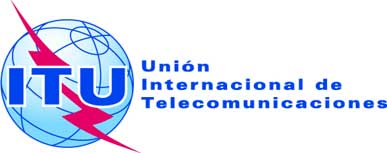 Documento RAG13-1/10-S29 de abril de 2013Original: inglésDirector de la Oficina de RadiocomunicacionesVERSIÓN ACTUALIZADA DE LAS DIRECTRICES SOBRE LOS MÉTODOS DE TRABAJO DE LA ASAMBLEA DE RADIOCOMUNICACIONES, DE LAS COMISIONES DE ESTUDIO DE RADIOCOMUNICACIONES Y DE LOS GRUPOS CORRESPONDIENTES 